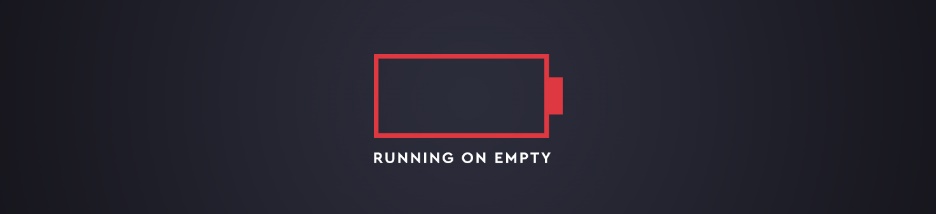 Being Loved: Where does love come from?John 13:1-17,34  (NIV)13 It was just before the Passover Festival. Jesus knew that the hour had come for him to leave this world and go to the Father. Having loved his own who were in the world, he loved them to the end.2 The evening meal was in progress, and the devil had already prompted Judas, the son of Simon Iscariot, to betray Jesus. 3 Jesus knew that the Father had put all things under his power, and that he had come from God and was returning to God; 4 so he got up from the meal, took off his outer clothing, and wrapped a towel around his waist. 5 After that, he poured water into a basin and began to wash his disciples’ feet, drying them with the towel that was wrapped around him.6 He came to Simon Peter, who said to him, “Lord, are you going to wash my feet?”7 Jesus replied, “You do not realize now what I am doing, but later you will understand.”8 “No,” said Peter, “you shall never wash my feet.”Jesus answered, “Unless I wash you, you have no part with me.”9 “Then, Lord,” Simon Peter replied, “not just my feet but my hands and my head as well!”10 Jesus answered, “Those who have had a bath need only to wash their feet; their whole body is clean. And you are clean, though not every one of you.” 11 For he knew who was going to betray him, and that was why he said not every one was clean.12 When he had finished washing their feet, he put on his clothes and returned to his place. “Do you understand what I have done for you?” he asked them. 13 “You call me ‘Teacher’ and ‘Lord,’ and rightly so, for that is what I am. 14 Now that I, your Lord and Teacher, have washed your feet, you also should wash one another’s feet. 15 I have set you an example that you should do as I have done for you. 16 Very truly I tell you, no servant is greater than his master, nor is a messenger greater than the one who sent him. 17 Now that you know these things, you will be blessed if you do them…34 “A new command I give you: Love one another. As I have loved you, so you must love one another. 35 By this everyone will know that you are my disciples, if you love one another.”Intro: What is Jackson Browne up to these days?Background of John 13------------------------------------------------------------------------Vs 1-5Jesus knew His _____________.  Jesus knew His _______________. Jesus  knew is _________________  .1. Our love comes from our _____________    ________ who knew he was loved by God the Father. -----------------------------------------------------------------------  Vs 6-10  2. Our love comes from our Savior Jesus who insists that we regularly come to Him to be __________________. Application: Have you ever not let Jesus be Jesus, limited him to your own limited perceptions, and not allow certain aspects of your life be cleansed by him? ---------------------------------------------------------------------  Read Vs 12b -17//  Mark 10: 43-45  43 Not so with you. Instead, whoever wants to become great among you must be your servant, 44 and whoever wants to be first must be slave of all. 45 For even the Son of Man did not come to be served, but to serve, and to give his life as a ransom for many.” (Mark 10:43-45)Illustration: Wisconsin Lutheran College’s Divine Servant Award 3. Our love comes from Jesus who loves us __________ and then ____________ us to love and serve others in this world. 